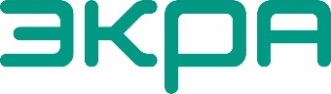 Карта заказа терминала типа ЭКРА 24Х(А)Выберите  требуемые позиции или в специальные поля ___ впишите соответствующие параметры. Обращаем внимание, что для запуска в производство будет выбрано типовое значение параметров, если в карте заказа имеются незаполненные позиции.* Номенклатура терминала уточняется на этапе запуска терминала в производство.Конфигурация терминала**Возможность изготовления терминалов выбранной конфигурации, должна быть согласована с НПП «ЭКРА».Номинальные значения тока и напряжения аналоговых входов терминалаПараметры сетевых интерфейсов терминалаНоминальные значения напряжения питания1. два модуля питания с возможностью "горячей" замены.2. возможность изготовления терминалов выбранной конфигурации, должна быть согласована с НПП «ЭКРА».Функции шкафа 1.  при отсутствии рабочей документации необходимо заполнить приложение А и Б;2. функция может быть выбрана только при наличии аналоговых входов терминалов ЭКРА 24Х(А).Выбор комплектации ЗИПВспомогательное оборудование при поставке терминалаСинхронизация внутренних часов терминала1. программная синхронизация реализована в терминалах ЭКРА 24Х по умолчанию, точность зависит от сложности и разветвлённости сети;  2. обеспечивается возможность синхронизации терминала синхроимпульсом PPS уровня 24 В;   3. дополнительно устанавливается конвертер выбранного входного сигнала для преобразования оптического/дифференциального сигнала в синхроимпульс PPS уровня 24 В;4. предусматривается возможность аппаратной синхронизации терминала внешним PPS сигналом (оптическим синхроимпульсом PPS, дифференциальным синхроимпульсом PPS или синхроимпульсом PPS уровня 24 В). Если внешний сигнал в шкаф не подводится, то выполняется только программная синхронизация.Дополнительные требования и оборудование (впишите перечень изменений, которые необходимо внести в схему шкафа или укажите ссылку на документацию):Предприятие-изготовитель Контактные данные лица, заполнившего карту заказаСогласовано: Приложение АИнформация для организации оперативных блокировок и/или управления коммутационными аппаратамиТаблица Б.1 – Дискретные входы терминала №1** если в шкафу установлено несколько терминалов с функцией оперативных блокировок и/или управления коммутационными аппаратами, то аналогичная таблица должна быть заполнена для каждого терминала;** при необходимости далее таблица продолжается самостоятельно (рекомендуемое количество резервных входов 15% от общего количества задействованных входов).Таблица Б.2 – Дискретные выходы терминала №1** если в шкафу установлено несколько терминалов с функцией оперативных блокировок и/или управления коммутационными аппаратами, то аналогичная таблица должна быть заполнена для каждого терминала;** переключатели расположены на двери шкафа. При необходимости контролирования нескольких дискретных выходов одним переключателем объединить соответствующие строки в данном столбце;*** при необходимости далее таблица продолжается самостоятельно (рекомендуемое количество резервных выходов 15% от общего количества задействованных выходов).Приложение БСхема логики оперативных блокировокПриложение ВОбщий вид, габаритные, установочные размеры и масса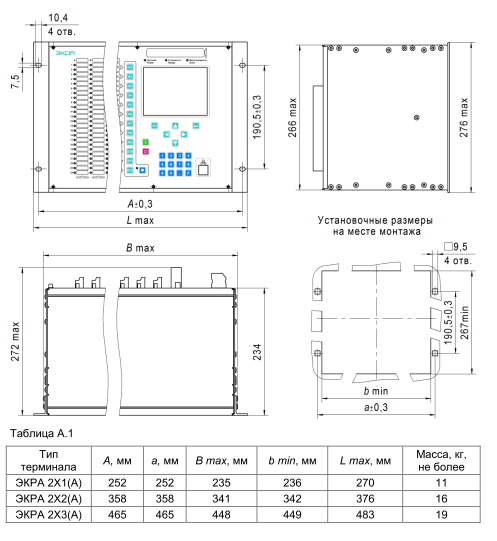 ОбъектОбъект(организация, ведомственная принадлежность)Класс напряжения присоединений  кВ (0,4-750 кВ)  ПрисоединенияЗаказываемый терминал:ЭКРА 24Х(А)*Количество терминалов:КонструктивЭКРА 243ЭКРА 243ЭКРА 243ЭКРА 242ЭКРА 242Емкость по сигналамТИ(I) ТИ(I) ТИ(U) ТИ(mA)ТИ(mA)ТИ(mA)ТCТУ Дисплейбез дисплея без дисплея без дисплея без дисплея с дисплеемс дисплеемНоминальный переменный ток 1 А5 АотсутствуетНоминальное напряжение переменного тока 100 В100 В100 ВотсутствуетИнтерфейсРезервированиеРезервированиеТип и кол-во портовEthernetБез резервирования (типовое исполнение)1 электрический 100Base-TX (RJ-45)EthernetС контролем исправности каналов связи2 электрических 100Base-TX (RJ-45)RS-485Не требуется (типовое исполнение)Не требуется (типовое исполнение)RS-4852 электрических 2 электрических Номинальное напряжение оперативного тока блока питания контроллера1х 220 VDC (типовое исполнение)____2Номинальное напряжение оперативного тока блока питания контроллера2х 220 VDC1____2Номинальное напряжение дискретных входов контроллера220 VDC (типовое исполнение)____2АУВАвтоматика управления выключателем (АУВ)Автоматика управления выключателем (АУВ)Автоматика управления выключателем (АУВ)Автоматика управления выключателем (АУВ)Автоматика управления выключателем (АУВ)Автоматика управления выключателем (АУВ)Автоматика управления выключателем (АУВ)Автоматика управления выключателем (АУВ)Автоматика управления выключателем (АУВ)Автоматика управления выключателем (АУВ)АУВТрехфазное управлениеТрехфазное управлениеТрехфазное управлениеПофазное управлениеПофазное управлениеПофазное управлениеПофазное управлениеПофазное управлениеАУВФункция и тип синхронизации (только для генераторных выключателей)Функция и тип синхронизации (только для генераторных выключателей)Функция и тип синхронизации (только для генераторных выключателей)Функция и тип синхронизации (только для генераторных выключателей)Функция и тип синхронизации (только для генераторных выключателей)Функция и тип синхронизации (только для генераторных выключателей)Функция и тип синхронизации (только для генераторных выключателей)Функция и тип синхронизации (только для генераторных выключателей)Функция и тип синхронизации (только для генераторных выключателей)Функция и тип синхронизации (только для генераторных выключателей)АУВАвтоматическаяПолуавтоматическаяПолуавтоматическаяПолуавтоматическаяПолуавтоматическаяРучнаяАУВТрехфазное автоматическое повторное включение (ТАПВ)Трехфазное автоматическое повторное включение (ТАПВ)Трехфазное автоматическое повторное включение (ТАПВ)Трехфазное автоматическое повторное включение (ТАПВ)Трехфазное автоматическое повторное включение (ТАПВ)Трехфазное автоматическое повторное включение (ТАПВ)Трехфазное автоматическое повторное включение (ТАПВ)Трехфазное автоматическое повторное включение (ТАПВ)Трехфазное автоматическое повторное включение (ТАПВ)Трехфазное автоматическое повторное включение (ТАПВ)АУВОднофазное автоматическое повторное включение (ОАПВ)Однофазное автоматическое повторное включение (ОАПВ)Однофазное автоматическое повторное включение (ОАПВ)Однофазное автоматическое повторное включение (ОАПВ)Однофазное автоматическое повторное включение (ОАПВ)Однофазное автоматическое повторное включение (ОАПВ)Однофазное автоматическое повторное включение (ОАПВ)Однофазное автоматическое повторное включение (ОАПВ)Однофазное автоматическое повторное включение (ОАПВ)Однофазное автоматическое повторное включение (ОАПВ)АУВУстройство резервирования при отказе выключателя (УРОВ)Устройство резервирования при отказе выключателя (УРОВ)Устройство резервирования при отказе выключателя (УРОВ)Устройство резервирования при отказе выключателя (УРОВ)Устройство резервирования при отказе выключателя (УРОВ)Устройство резервирования при отказе выключателя (УРОВ)Устройство резервирования при отказе выключателя (УРОВ)Устройство резервирования при отказе выключателя (УРОВ)Устройство резервирования при отказе выключателя (УРОВ)Устройство резервирования при отказе выключателя (УРОВ)Функция оперативных блокировок (ОБ)Функция оперативных блокировок (ОБ)Функция оперативных блокировок (ОБ)Функция оперативных блокировок (ОБ)Функция оперативных блокировок (ОБ)Функция оперативных блокировок (ОБ)Функция оперативных блокировок (ОБ)Функция оперативных блокировок (ОБ)Функция оперативных блокировок (ОБ)Функция оперативных блокировок (ОБ)Функция оперативных блокировок (ОБ)Функция управления коммутационными аппаратами (управление КА)Функция управления коммутационными аппаратами (управление КА)Функция управления коммутационными аппаратами (управление КА)Функция управления коммутационными аппаратами (управление КА)Функция управления коммутационными аппаратами (управление КА)Функция управления коммутационными аппаратами (управление КА)Функция управления коммутационными аппаратами (управление КА)Функция управления коммутационными аппаратами (управление КА)Функция управления коммутационными аппаратами (управление КА)Функция управления коммутационными аппаратами (управление КА)Функция управления коммутационными аппаратами (управление КА)Логику ОБ и/или управления КА выполнить в соответствии с указанной РД1:Логику ОБ и/или управления КА выполнить в соответствии с указанной РД1:Логику ОБ и/или управления КА выполнить в соответствии с указанной РД1:Логику ОБ и/или управления КА выполнить в соответствии с указанной РД1:Логику ОБ и/или управления КА выполнить в соответствии с указанной РД1:Логику ОБ и/или управления КА выполнить в соответствии с указанной РД1:Логику ОБ и/или управления КА выполнить в соответствии с указанной РД1:Логику ОБ и/или управления КА выполнить в соответствии с указанной РД1:Логику ОБ и/или управления КА выполнить в соответствии с указанной РД1:Логику ОБ и/или управления КА выполнить в соответствии с указанной РД1:Логику ОБ и/или управления КА выполнить в соответствии с указанной РД1:Логику ОБ и/или управления КА выполнить в соответствии с указанной РД1:Функция измерения и обработки электрических и технологических параметров присоединения (функция СИ)2Функция измерения и обработки электрических и технологических параметров присоединения (функция СИ)2Функция измерения и обработки электрических и технологических параметров присоединения (функция СИ)2Функция измерения и обработки электрических и технологических параметров присоединения (функция СИ)2Функция измерения и обработки электрических и технологических параметров присоединения (функция СИ)2Функция измерения и обработки электрических и технологических параметров присоединения (функция СИ)2Функция измерения и обработки электрических и технологических параметров присоединения (функция СИ)2Функция измерения и обработки электрических и технологических параметров присоединения (функция СИ)2Функция измерения и обработки электрических и технологических параметров присоединения (функция СИ)2Функция измерения и обработки электрических и технологических параметров присоединения (функция СИ)2Функция измерения и обработки электрических и технологических параметров присоединения (функция СИ)2Первичная метрологическая поверкаПервичная метрологическая поверкаПервичная метрологическая поверкаПервичная метрологическая поверкаПервичная метрологическая поверкаПервичная метрологическая поверкаПервичная метрологическая поверкаПервичная метрологическая поверкаТребуется2Требуется2Первичная метрологическая поверкаПервичная метрологическая поверкаПервичная метрологическая поверкаПервичная метрологическая поверкаПервичная метрологическая поверкаПервичная метрологическая поверкаПервичная метрологическая поверкаПервичная метрологическая поверкаНе требуетсяНе требуетсяКомплект запасных блоков для терминала(типовое исполнение)ТерминалНе требуетсяНаименованиеБлок фильтра, переключатель, кнопки управления (для цепей питания каждого терминала)Комплект деталей присоединения (для монтажа терминала в существующую панель)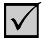 Программная синхронизация внутренних часов терминала с точностью до 500 мс1Программная синхронизация внутренних часов терминала с точностью до 500 мс1Программная синхронизация внутренних часов терминала с точностью до 500 мс1Протоколы программной синхронизации времени: SNTP, Modbus TCP/IP, Modbus/RTU,МЭК 60870-5-103, МЭК 60870-5-104Протоколы программной синхронизации времени: SNTP, Modbus TCP/IP, Modbus/RTU,МЭК 60870-5-103, МЭК 60870-5-104Протоколы программной синхронизации времени: SNTP, Modbus TCP/IP, Modbus/RTU,МЭК 60870-5-103, МЭК 60870-5-104Протоколы программной синхронизации времени: SNTP, Modbus TCP/IP, Modbus/RTU,МЭК 60870-5-103, МЭК 60870-5-104Программная и аппаратная синхронизация внутренних часов терминала  с точностью 1 мсПрограммная и аппаратная синхронизация внутренних часов терминала  с точностью 1 мсПрограммная и аппаратная синхронизация внутренних часов терминала  с точностью 1 мсПрограммная и аппаратная синхронизация внутренних часов терминала  с точностью 1 мсСинхроимпульс уровня 24 В (типовое исполнение)2PPS4Дифференциальная линия связи (витая пара)3PPS4ООО НПП “ЭКРА”, Россия, 428020, Чувашская Республика, г. Чебоксары, пр. И. Яковлева, д. 3, помещение 541ОрганизацияКонтактный телефонe-mail(Ф.И.О.)(Дата)(Подпись)ОрганизацияРуководитель(Ф.И.О.)(Дата)(Подпись)№Наименование дискретного входа**№Наименование дискретного выходаПереключатель деблокирования (SAB)*****